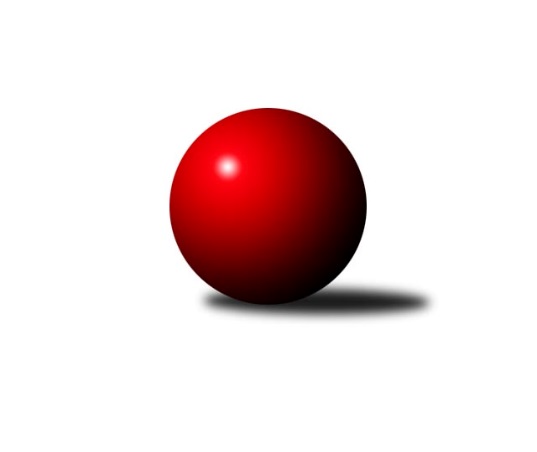 Č.12Ročník 2015/2016	27.12.2015Nejlepšího výkonu v tomto kole: 2656 dosáhlo družstvo: TJ Pozemstav ProstějovKrajský přebor OL 2015/2016Výsledky 12. kolaSouhrnný přehled výsledků:TJ Pozemstav Prostějov	- KKŽ Šternberk ˝A˝	6:2	2656:2513	6.0:6.0	12.12.Spartak Přerov ˝C˝	- TJ Kovohutě Břidličná ˝B˝	6:2	2632:2608	6.0:6.0	12.12.KK Zábřeh  ˝C˝	- SKK Jeseník ˝B˝	5:3	2506:2446	7.0:5.0	12.12.TJ Horní Benešov ˝C˝	- Sokol Přemyslovice ˝B˝	2:6	2467:2546	6.0:6.0	12.12.KK Šumperk ˝B˝	- TJ Sokol Mohelnice	5:3	2478:2431	7.0:5.0	12.12.TJ Sokol Mohelnice	- TJ Horní Benešov ˝C˝	7:1	2585:2507	9.0:3.0	2.1.Tabulka družstev:	1.	TJ Kovohutě Břidličná ˝B˝	11	8	0	3	55.0 : 33.0 	76.0 : 56.0 	 2519	16	2.	TJ Pozemstav Prostějov	11	7	1	3	50.0 : 38.0 	70.5 : 61.5 	 2471	15	3.	KK Jiskra Rýmařov ˝B˝	10	7	0	3	49.0 : 31.0 	62.5 : 57.5 	 2493	14	4.	KK Zábřeh  ˝C˝	11	6	1	4	41.5 : 46.5 	64.0 : 68.0 	 2456	13	5.	Spartak Přerov ˝C˝	11	6	0	5	47.5 : 40.5 	63.5 : 68.5 	 2516	12	6.	KK Šumperk ˝B˝	11	6	0	5	46.5 : 41.5 	70.0 : 62.0 	 2506	12	7.	Sokol Přemyslovice ˝B˝	11	6	0	5	44.5 : 43.5 	66.5 : 65.5 	 2473	12	8.	TJ Sokol Mohelnice	10	3	1	6	34.0 : 46.0 	54.0 : 66.0 	 2433	7	9.	TJ Horní Benešov ˝C˝	10	3	0	7	35.5 : 44.5 	59.5 : 60.5 	 2433	6	10.	KKŽ Šternberk ˝A˝	11	3	0	8	34.5 : 53.5 	63.0 : 69.0 	 2457	6	11.	SKK Jeseník ˝B˝	11	2	1	8	34.0 : 54.0 	58.5 : 73.5 	 2405	5Podrobné výsledky kola:	 TJ Pozemstav Prostějov	2656	6:2	2513	KKŽ Šternberk ˝A˝	Pavel Černohous	 	 209 	 219 		428 	 0:2 	 438 	 	211 	 227		Petr Pick	David Rozsypal	 	 228 	 221 		449 	 2:0 	 338 	 	180 	 158		Zdeněk Neplech	Stanislav Feike	 	 224 	 187 		411 	 1:1 	 397 	 	196 	 201		Pavel Ďuriš st.	Josef Čapka	 	 227 	 222 		449 	 1:1 	 403 	 	180 	 223		Pavel Smejkal	Josef Jurda	 	 253 	 242 		495 	 2:0 	 456 	 	238 	 218		Pavel Ďuriš ml.	Miroslav Plachý	 	 227 	 197 		424 	 0:2 	 481 	 	264 	 217		Jindřích Gavendarozhodčí: Nejlepší výkon utkání: 495 - Josef Jurda	 Spartak Přerov ˝C˝	2632	6:2	2608	TJ Kovohutě Břidličná ˝B˝	Rostislav Petřík	 	 213 	 213 		426 	 1:1 	 424 	 	228 	 196		Zdeněk Fiury st. st.	Jiří Hradílek	 	 237 	 203 		440 	 1:1 	 438 	 	218 	 220		Miloslav Krchov	Tomáš Havlíček *1	 	 192 	 233 		425 	 1:1 	 443 	 	217 	 226		Tomáš Fiury	Libor Daňa	 	 243 	 219 		462 	 1:1 	 444 	 	222 	 222		Vilém Berger	Jan Lenhart	 	 201 	 220 		421 	 1:1 	 399 	 	204 	 195		Josef Veselý	Václav Pumprla	 	 219 	 239 		458 	 1:1 	 460 	 	227 	 233		Zdeněk Fiury ml. ml.rozhodčí: střídání: *1 od 41. hodu Jiří KohoutekNejlepší výkon utkání: 462 - Libor Daňa	 KK Zábřeh  ˝C˝	2506	5:3	2446	SKK Jeseník ˝B˝	Václav Čamek	 	 216 	 216 		432 	 2:0 	 389 	 	197 	 192		Miloslav Kovář *1	Kamila Chládková	 	 216 	 202 		418 	 1:1 	 450 	 	215 	 235		Rostislav Cundrla	Mykola Vološčuk	 	 197 	 197 		394 	 0:2 	 413 	 	202 	 211		Miroslav Setinský	Miroslav Bodanský	 	 219 	 183 		402 	 1:1 	 350 	 	153 	 197		Eva Křápková	Martin Vitásek	 	 180 	 224 		404 	 1:1 	 418 	 	216 	 202		Vladimír Moravec	Helena Sobčáková	 	 230 	 226 		456 	 2:0 	 426 	 	216 	 210		Karel Kučerarozhodčí: střídání: *1 od 22. hodu Jana FouskováNejlepší výkon utkání: 456 - Helena Sobčáková	 TJ Horní Benešov ˝C˝	2467	2:6	2546	Sokol Přemyslovice ˝B˝	Michael Dostál	 	 215 	 203 		418 	 1:1 	 425 	 	194 	 231		Jiří Kankovský	Aneta Kubešová	 	 215 	 225 		440 	 2:0 	 386 	 	189 	 197		Lukáš Vybíral	Miloslav Petrů	 	 198 	 211 		409 	 1:1 	 431 	 	229 	 202		Marek Kankovský	Michal Rašťák	 	 211 	 192 		403 	 0:2 	 448 	 	229 	 219		Zdeněk Grulich	David Láčík	 	 210 	 212 		422 	 1:1 	 415 	 	225 	 190		Milan Smékal	David Kaluža	 	 200 	 175 		375 	 1:1 	 441 	 	197 	 244		Michal Kolářrozhodčí: Nejlepší výkon utkání: 448 - Zdeněk Grulich	 KK Šumperk ˝B˝	2478	5:3	2431	TJ Sokol Mohelnice	Miroslav Mrkos	 	 175 	 207 		382 	 0:2 	 424 	 	213 	 211		Rostislav Krejčí	Martin Sedlář	 	 224 	 217 		441 	 1:1 	 426 	 	199 	 227		Ľudovit Kumi	Michal Gajdík *1	 	 186 	 213 		399 	 1:1 	 419 	 	214 	 205		Jaroslav Jílek	Michal Strachota	 	 192 	 212 		404 	 2:0 	 373 	 	175 	 198		Dagmar Jílková	Jaroslav Vymazal	 	 217 	 235 		452 	 2:0 	 376 	 	197 	 179		Iveta Krejčová	Milan Vymazal	 	 201 	 199 		400 	 1:1 	 413 	 	197 	 216		Zdeněk Šebestarozhodčí: střídání: *1 od 56. hodu Pavel HeinischNejlepší výkon utkání: 452 - Jaroslav Vymazal	 TJ Sokol Mohelnice	2585	7:1	2507	TJ Horní Benešov ˝C˝	Renata Semlerová	 	 224 	 201 		425 	 2:0 	 414 	 	214 	 200		Michael Dostál	Jaroslav Jílek	 	 207 	 233 		440 	 2:0 	 410 	 	200 	 210		Michal Rašťák	Ľudovit Kumi	 	 217 	 239 		456 	 1:1 	 418 	 	226 	 192		Miloslav Petrů	Zdeněk Šebesta	 	 203 	 188 		391 	 1:1 	 404 	 	197 	 207		Aneta Kubešová	Rostislav Krejčí	 	 229 	 214 		443 	 1:1 	 441 	 	208 	 233		David Láčík	Dagmar Jílková	 	 222 	 208 		430 	 2:0 	 420 	 	220 	 200		Petr Kozákrozhodčí: Nejlepší výkon utkání: 456 - Ľudovit KumiPořadí jednotlivců:	jméno hráče	družstvo	celkem	plné	dorážka	chyby	poměr kuž.	Maximum	1.	Jaroslav Vymazal 	KK Šumperk ˝B˝	446.60	304.0	142.6	4.8	5/7	(462)	2.	Leopold Jašek 	-- volný los --	444.03	305.1	138.9	3.9	6/7	(451)	3.	Tomáš Fiury 	TJ Kovohutě Břidličná ˝B˝	437.54	295.4	142.1	4.0	7/7	(466)	4.	Pavel Ďuriš ml. 	KKŽ Šternberk ˝A˝	435.83	292.8	143.0	3.9	7/7	(459)	5.	Rostislav Cundrla 	SKK Jeseník ˝B˝	434.20	296.8	137.4	6.2	5/7	(461)	6.	Jan Lenhart 	Spartak Přerov ˝C˝	432.52	297.8	134.7	7.3	5/7	(468)	7.	Jindřích Gavenda 	KKŽ Šternberk ˝A˝	431.91	297.2	134.7	6.2	7/7	(481)	8.	Rostislav Petřík 	Spartak Přerov ˝C˝	431.38	296.8	134.6	3.9	6/7	(467)	9.	Petr Pick 	KKŽ Šternberk ˝A˝	430.48	292.1	138.4	7.2	7/7	(450)	10.	Pavel Heinisch 	KK Šumperk ˝B˝	429.37	293.8	135.6	4.7	7/7	(454)	11.	Josef Jurda 	TJ Pozemstav Prostějov	428.33	300.1	128.3	6.0	6/7	(495)	12.	Alena Machalíčková 	-- volný los --	427.43	293.0	134.5	6.9	7/7	(468)	13.	Petr Otáhal 	TJ Kovohutě Břidličná ˝B˝	426.60	292.5	134.1	5.4	6/7	(466)	14.	Zdeněk Grulich 	Sokol Přemyslovice ˝B˝	425.60	289.3	136.3	3.5	5/7	(448)	15.	Jan Tögel 	-- volný los --	423.93	293.0	131.0	5.0	7/7	(450)	16.	Jiří Kropáč 	-- volný los --	423.71	293.5	130.2	5.9	7/7	(466)	17.	Vilém Berger 	TJ Kovohutě Břidličná ˝B˝	423.47	290.9	132.6	7.3	6/7	(444)	18.	Pavel Černohous 	TJ Pozemstav Prostějov	423.36	292.5	130.9	3.6	6/7	(449)	19.	Miroslav Plachý 	TJ Pozemstav Prostějov	422.77	290.4	132.4	5.7	5/7	(454)	20.	Jiří Polášek 	KK Jiskra Rýmařov ˝B˝	422.71	295.0	127.7	7.5	7/7	(455)	21.	Michal Symerský 	Spartak Přerov ˝C˝	422.67	301.6	121.1	8.9	5/7	(452)	22.	Miloslav Petrů 	TJ Horní Benešov ˝C˝	422.00	296.3	125.7	5.9	6/6	(466)	23.	Mykola Vološčuk 	KK Zábřeh  ˝C˝	421.50	293.7	127.8	5.6	6/7	(464)	24.	Michal Kolář 	Sokol Přemyslovice ˝B˝	420.90	290.4	130.5	5.2	5/7	(460)	25.	Josef Veselý 	TJ Kovohutě Břidličná ˝B˝	420.80	294.9	125.9	6.8	6/7	(448)	26.	Jiří Kankovský 	Sokol Přemyslovice ˝B˝	420.62	291.4	129.2	6.8	7/7	(496)	27.	Karel Kučera 	SKK Jeseník ˝B˝	419.61	286.0	133.6	6.1	6/7	(454)	28.	Jiří Hradílek 	Spartak Přerov ˝C˝	419.27	294.2	125.1	9.3	5/7	(479)	29.	Rostislav Krejčí 	TJ Sokol Mohelnice	419.15	297.9	121.3	5.9	5/7	(459)	30.	Jiří Kohoutek 	Spartak Přerov ˝C˝	418.80	288.6	130.2	7.9	5/7	(452)	31.	Petr Chlachula 	KK Jiskra Rýmařov ˝B˝	418.64	291.2	127.4	6.2	7/7	(455)	32.	Marek Hampl 	KK Jiskra Rýmařov ˝B˝	418.29	291.5	126.8	8.4	7/7	(441)	33.	Václav Čamek 	KK Zábřeh  ˝C˝	415.56	294.3	121.3	10.3	5/7	(432)	34.	Helena Sobčáková 	KK Zábřeh  ˝C˝	415.31	289.2	126.1	6.4	7/7	(459)	35.	Václav Kovařík 	TJ Pozemstav Prostějov	414.68	285.6	129.1	6.8	5/7	(487)	36.	Martin Mikeska 	KK Jiskra Rýmařov ˝B˝	414.55	287.5	127.1	5.5	7/7	(449)	37.	Vladimír Moravec 	SKK Jeseník ˝B˝	413.29	293.2	120.1	7.5	7/7	(461)	38.	Michal Rašťák 	TJ Horní Benešov ˝C˝	411.63	289.4	122.3	6.8	4/6	(463)	39.	Milan Vymazal 	KK Šumperk ˝B˝	411.47	283.4	128.1	7.3	6/7	(431)	40.	Zdeněk Šebesta 	TJ Sokol Mohelnice	411.25	286.2	125.1	7.5	7/7	(443)	41.	Martin Vitásek 	KK Zábřeh  ˝C˝	409.73	284.0	125.7	5.8	6/7	(436)	42.	Miroslav Bodanský 	KK Zábřeh  ˝C˝	409.60	283.7	125.9	7.8	7/7	(438)	43.	Jana Ovčačíková 	KK Jiskra Rýmařov ˝B˝	408.89	290.7	118.2	9.1	6/7	(435)	44.	David Kaluža 	TJ Horní Benešov ˝C˝	408.48	281.4	127.1	9.5	5/6	(450)	45.	Miroslav Setinský 	SKK Jeseník ˝B˝	408.14	285.1	123.0	8.1	6/7	(437)	46.	Michal Ihnát 	KK Jiskra Rýmařov ˝B˝	408.08	292.1	116.0	10.5	6/7	(434)	47.	Tomáš Potácel 	TJ Sokol Mohelnice	406.85	281.8	125.1	6.4	5/7	(456)	48.	Josef Čapka 	TJ Pozemstav Prostějov	406.37	294.5	111.9	10.4	7/7	(449)	49.	František Všetička 	-- volný los --	405.34	279.1	126.2	7.3	7/7	(445)	50.	Zdeněk Sobota 	TJ Sokol Mohelnice	405.00	284.6	120.4	8.1	5/7	(420)	51.	Milan Smékal 	Sokol Přemyslovice ˝B˝	404.94	291.6	113.3	9.2	6/7	(434)	52.	Jaroslav Jílek 	TJ Sokol Mohelnice	404.63	284.1	120.6	7.8	7/7	(445)	53.	David Láčík 	TJ Horní Benešov ˝C˝	404.40	280.0	124.4	7.9	6/6	(443)	54.	Kamila Chládková 	KK Zábřeh  ˝C˝	403.90	281.4	122.5	7.5	6/7	(430)	55.	Miloslav Krchov 	TJ Kovohutě Břidličná ˝B˝	401.29	285.1	116.1	9.5	7/7	(438)	56.	Zdeněk Fiury st.  st.	TJ Kovohutě Břidličná ˝B˝	400.65	281.4	119.3	7.6	5/7	(434)	57.	Michael Dostál 	TJ Horní Benešov ˝C˝	400.20	276.0	124.2	7.1	5/6	(418)	58.	Aneta Kubešová 	TJ Horní Benešov ˝C˝	398.36	280.3	118.1	7.0	5/6	(456)	59.	Dagmar Jílková 	TJ Sokol Mohelnice	398.00	285.1	112.9	8.5	6/7	(440)	60.	Martin Zaoral 	TJ Pozemstav Prostějov	397.60	286.8	110.8	9.2	5/7	(443)	61.	Michal Strachota 	KK Šumperk ˝B˝	396.94	280.0	116.9	9.6	7/7	(442)	62.	Marcela Jurníčková 	Sokol Přemyslovice ˝B˝	396.40	283.2	113.2	6.3	5/7	(423)	63.	Lukáš Vybíral 	Sokol Přemyslovice ˝B˝	394.67	280.2	114.5	8.4	6/7	(442)	64.	Milan Dvorský 	Sokol Přemyslovice ˝B˝	394.16	274.2	120.0	8.4	5/7	(445)	65.	František Langer 	KK Zábřeh  ˝C˝	392.39	276.9	115.5	8.9	6/7	(420)	66.	Miroslav Mrkos 	KK Šumperk ˝B˝	389.08	280.3	108.8	9.0	6/7	(431)	67.	Stanislav Feike 	TJ Pozemstav Prostějov	387.20	282.0	105.2	11.2	5/7	(431)	68.	Pavel Ďuriš st. 	KKŽ Šternberk ˝A˝	384.13	276.4	107.7	10.7	5/7	(414)	69.	Pavel Smejkal 	KKŽ Šternberk ˝A˝	383.97	275.6	108.3	10.6	6/7	(433)	70.	Josef Klaban 	KKŽ Šternberk ˝A˝	382.58	272.8	109.8	11.3	6/7	(437)	71.	Jana Fousková 	SKK Jeseník ˝B˝	380.46	272.8	107.7	9.4	6/7	(403)	72.	Eva Křápková 	SKK Jeseník ˝B˝	374.03	257.6	116.4	9.4	5/7	(428)		Zdeněk Kment 	TJ Horní Benešov ˝C˝	450.00	308.0	142.0	5.0	1/6	(450)		Zdeněk Černý 	TJ Horní Benešov ˝C˝	448.00	289.0	159.0	1.0	1/6	(448)		Václav Pumprla 	Spartak Přerov ˝C˝	446.35	302.7	143.7	4.4	4/7	(470)		Zdeněk Fiury ml.  ml.	TJ Kovohutě Břidličná ˝B˝	434.25	288.2	146.1	3.6	4/7	(460)		Věra Tomanová 	KK Jiskra Rýmařov ˝B˝	432.00	295.0	137.0	3.0	2/7	(446)		Radek Hejtman 	-- volný los --	431.50	290.0	141.5	8.0	2/7	(432)		Barbora Bártková 	TJ Horní Benešov ˝C˝	431.00	298.0	133.0	5.0	1/6	(431)		Martin Bartoš 	Spartak Přerov ˝C˝	428.00	292.0	136.0	8.0	1/7	(428)		Ján Ludrovský 	KK Šumperk ˝B˝	427.50	294.4	133.1	6.8	4/7	(456)		Zdeněk Janoud 	SKK Jeseník ˝B˝	425.00	291.0	134.0	6.0	1/7	(425)		Ľudovit Kumi 	TJ Sokol Mohelnice	423.92	291.5	132.4	6.0	3/7	(459)		Martin Sedlář 	KK Šumperk ˝B˝	423.19	301.1	122.1	6.1	4/7	(478)		Jan Semrád 	KK Šumperk ˝B˝	422.00	292.7	129.3	5.3	3/7	(447)		Jiří Šoupal 	Sokol Přemyslovice ˝B˝	421.00	293.0	128.0	4.5	2/7	(428)		Zbyněk Tesař 	TJ Horní Benešov ˝C˝	418.00	294.0	124.0	7.0	1/6	(418)		Martin Holas 	Spartak Přerov ˝C˝	416.00	291.0	125.0	8.3	3/7	(443)		Libor Daňa 	Spartak Přerov ˝C˝	415.95	283.9	132.1	6.0	4/7	(462)		Martin Rédr 	Spartak Přerov ˝C˝	413.00	285.5	127.5	6.5	2/7	(421)		David Rozsypal 	TJ Pozemstav Prostějov	411.85	290.1	121.8	5.7	4/7	(452)		Marek Kankovský 	Sokol Přemyslovice ˝B˝	411.33	293.0	118.3	7.0	3/7	(431)		Zdeněk Smrža 	TJ Horní Benešov ˝C˝	410.33	278.8	131.5	4.8	2/6	(445)		Petr Černohous 	TJ Pozemstav Prostějov	409.00	278.0	131.0	4.0	1/7	(409)		Petr Kozák 	TJ Horní Benešov ˝C˝	409.00	294.0	115.0	4.0	1/6	(409)		Miloslav Kovář 	SKK Jeseník ˝B˝	408.50	282.1	126.4	6.3	4/7	(427)		Michal Gajdík 	KK Šumperk ˝B˝	407.67	280.3	127.3	7.0	3/7	(431)		Jiří Srovnal 	KK Zábřeh  ˝C˝	404.00	287.0	117.0	5.0	1/7	(404)		Zdeněk Chmela st.  st.	TJ Kovohutě Břidličná ˝B˝	402.78	282.3	120.4	8.3	3/7	(439)		Emil Pick 	KKŽ Šternberk ˝A˝	400.21	274.3	125.9	7.3	4/7	(419)		Petra Rozsypalová 	SKK Jeseník ˝B˝	397.00	281.0	116.0	10.5	2/7	(405)		Šárka Tögelová 	-- volný los --	396.63	280.5	116.1	8.4	4/7	(427)		Tomáš Havlíček 	Spartak Přerov ˝C˝	395.83	278.9	116.9	9.5	4/7	(419)		Iveta Krejčová 	TJ Sokol Mohelnice	394.67	277.3	117.3	7.7	3/7	(416)		Romana Valová 	KK Jiskra Rýmařov ˝B˝	389.75	282.0	107.8	11.3	1/7	(421)		Anna Drlíková 	TJ Sokol Mohelnice	388.00	268.0	120.0	9.5	2/7	(406)		Renata Semlerová 	TJ Sokol Mohelnice	380.50	273.0	107.5	9.5	2/7	(384)		Jan Kolář 	KK Zábřeh  ˝C˝	377.00	281.0	96.0	7.0	1/7	(377)		Alena Vrbová 	SKK Jeseník ˝B˝	376.50	261.0	115.5	8.5	2/7	(389)		Marek Bilíček 	TJ Horní Benešov ˝C˝	374.00	267.0	107.0	8.0	1/6	(374)		Otto Nagy 	-- volný los --	363.75	261.8	102.0	13.0	4/7	(424)		Dušan Sedláček 	TJ Sokol Mohelnice	355.00	285.0	70.0	17.0	1/7	(355)		Miroslav Petřek  st.	TJ Horní Benešov ˝C˝	347.00	260.0	87.0	18.0	1/6	(347)		Filip Adámek 	Spartak Přerov ˝C˝	342.00	250.0	92.0	10.0	1/7	(342)		Zdeněk Neplech 	KKŽ Šternberk ˝A˝	338.00	248.0	90.0	14.0	1/7	(338)Sportovně technické informace:Starty náhradníků:registrační číslo	jméno a příjmení 	datum startu 	družstvo	číslo startu22789	Marek Kankovský	12.12.2015	Sokol Přemyslovice ˝B˝	4x16368	Michal Gajdík	12.12.2015	KK Šumperk ˝B˝	4x11532	Zdeněk Neplech	12.12.2015	KKŽ Šternberk ˝A˝	1x8735	Iveta Krejčová	12.12.2015	TJ Sokol Mohelnice	3x21724	Jiří Polášek	12.12.2015	KK Jiskra Rýmařov ˝B˝	12x11053	Petr Chlachula	12.12.2015	KK Jiskra Rýmařov ˝B˝	12x15160	Michal Ihnát	12.12.2015	KK Jiskra Rýmařov ˝B˝	10x22160	Jana Ovčačíková	12.12.2015	KK Jiskra Rýmařov ˝B˝	10x18603	Marek Hampl	12.12.2015	KK Jiskra Rýmařov ˝B˝	13x11054	Martin Mikeska	12.12.2015	KK Jiskra Rýmařov ˝B˝	12x
Hráči dopsaní na soupisku:registrační číslo	jméno a příjmení 	datum startu 	družstvo	Program dalšího kola:2.1.2016	so	10:00	TJ Sokol Mohelnice - TJ Horní Benešov ˝C˝ (dohrávka z 11. kola)	16.1.2016	so	10:00	TJ Sokol Mohelnice - TJ Pozemstav Prostějov				KKŽ Šternberk ˝A˝ - -- volný los --	16.1.2016	so	13:00	SKK Jeseník ˝B˝ - Spartak Přerov ˝C˝	16.1.2016	so	14:00	KK Jiskra Rýmařov ˝B˝ - KK Zábřeh  ˝C˝	16.1.2016	so	14:00	TJ Kovohutě Břidličná ˝B˝ - Sokol Přemyslovice ˝B˝	16.1.2016	so	14:30	KK Šumperk ˝B˝ - TJ Horní Benešov ˝C˝	Nejlepší šestka kola - absolutněNejlepší šestka kola - absolutněNejlepší šestka kola - absolutněNejlepší šestka kola - absolutněNejlepší šestka kola - dle průměru kuželenNejlepší šestka kola - dle průměru kuželenNejlepší šestka kola - dle průměru kuželenNejlepší šestka kola - dle průměru kuželenNejlepší šestka kola - dle průměru kuželenPočetJménoNázev týmuVýkonPočetJménoNázev týmuPrůměr (%)Výkon3xJosef JurdaProstějov4954xJosef JurdaProstějov117.544951xJindřích GavendaŠternberk A4812xJindřích GavendaŠternberk A114.224811xLibor DaňaSp.Přerov C4623xHelena SobčákováZábřeh C109.464561xZdeněk Fiury ml. ml.Břidličná B4604xJaroslav VymazalŠumperk B109.144524xVáclav PumprlaSp.Přerov C4584xPavel Ďuriš ml.Šternberk A108.284562xHelena SobčákováZábřeh C4561xRostislav CundrlaJeseník B108.02450